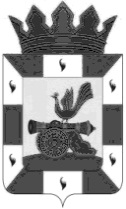 АДМИНИСТРАЦИЯ МУНИЦИПАЛЬНОГО ОБРАЗОВАНИЯ«СМОЛЕНСКИЙ РАЙОН» СМОЛЕНСКОЙ ОБЛАСТИП О С Т А Н О В Л Е Н И Еот 12.04.2016  № 335Об утверждении порядка предоставления и расходования субсидий, выделяемых из бюджета муниципального образования «Смоленский район» Смоленской области на оказание финансовой поддержки социально ориентированным некоммерческим организациям, не являющимся бюджетными учреждениями на очередной финансовый годРуководствуясь Федеральным законом от 06 октября 2003 года № 131-ФЗ «Об общих принципах организации местного самоуправления в Российской Федерации», Федеральным законом от 12 января 1996 года № 7-ФЗ «О некоммерческих организациях», статьей 78.1. Бюджетного Кодекса Российской Федерации,  решением Смоленской районной Думы «О бюджете муниципального образования «Смоленский район» Смоленской области на очередной финансовый год» АДМИНИСТРАЦИЯ МУНИЦИПАЛЬНОГО ОБРАЗОВАНИЯ «СМОЛЕНСКИЙ РАЙОН» СМОЛЕНСКОЙ ОБЛАСТИ  ПОСТАНОВЛЯЕТ:1. Утвердить прилагаемый порядок предоставления и расходования субсидий, выделяемых из бюджета муниципального образования «Смоленский район» Смоленской области на оказание финансовой поддержки социально ориентированным некоммерческим организациям, не являющимся бюджетными учреждениями на очередной финансовый год.2. Настоящее постановление вступает в силу с момента его опубликования и распространяется на правоотношения, возникшие с 01 января 2016 года.3. Контроль за исполнением настоящего постановления оставляю за собой.Глава муниципального образования«Смоленский район» Смоленской области                                                    О.Ю. ЯзеваУтвержден постановлением Администрациимуниципального образования«Смоленский район» Смоленской областиот 12.04.2016 года № 335Порядокпредоставления и расходования субсидий, выделяемых из бюджета муниципального образования «Смоленский район» Смоленской области на оказание финансовой поддержки социально ориентированным некоммерческим организациям, не являющимся бюджетными учреждениями на очередной финансовый год1. Настоящий Порядок разработан в соответствии Федеральным законом от 06 октября 2003 года № 131-ФЗ «Об общих принципах организации местного самоуправления в Российской Федерации», Федеральным законом от 12 января 1996 года № 7-ФЗ «О некоммерческих организациях», статьей 78.1. Бюджетного Кодекса Российской Федерации, с решением Смоленской районной Думы «О бюджете муниципального образования «Смоленский район» Смоленской области на очередной финансовый год» и определяет порядок предоставления и расходования субсидий, выделяемых из бюджета муниципального образования  «Смоленский район» Смоленской области следующим некоммерческим организациям: Смоленской районной организации Смоленской областной организации Всероссийского общества инвалидов и Смоленской районной общественной организации Смоленской областной общественной организации ветеранов (пенсионеров) войны, труда, вооруженных Сил  (далее - субсидии; некоммерческие организации).1. Общие положения1.1. Оказание финансовой поддержки социально ориентированным некоммерческим организациям, не являющимся бюджетными учреждениями (далее - некоммерческие организации) осуществляется за счет средств бюджета муниципального образования «Смоленский район» Смоленской области на очередной финансовый год, предусмотренных решением Смоленской районной Думы, путем предоставления им на безвозмездной и безвозвратной основе субсидий в целях возмещения их затрат на выполнение социально - значимых мероприятий.1.2. Субсидии на оказание финансовой поддержки предоставляются некоммерческим организациям, зарегистрированным и осуществляющим свою деятельность на территории муниципального образования «Смоленский район» Смоленской области, при условии осуществления ими в соответствии с учредительными документами деятельности по социальной защите прав и интересов инвалидов, ветеранов (пенсионеров) войны, труда, вооруженных Сил, созданию им условий, обеспечивающих равные с другими гражданами возможности участия во всех сферах жизни общества.1.3. Критерием финансовой поддержки социально ориентированным некоммерческим организациям является социальная значимость решаемых ими задач.2. Порядок предоставления субсидий социально ориентированным некоммерческим организациям, не являющимся бюджетными учреждениями:2.1. Главным распорядителем средств субсидий, выделяемых из бюджета муниципального образования «Смоленский район» Смоленской области для предоставления некоммерческим организациям, является Администрация муниципального образования «Смоленский район» Смоленской области.2.2.	Финансовое управление Администрации муниципального образования «Смоленский район» Смоленской области ежегодно предусматривает выделение субсидий из бюджета муниципального образования «Смоленский район» Смоленской области для предоставления некоммерческим организациям. 2.3.	Бухгалтерия Администрации муниципального образования «Смоленский район» Смоленской области осуществляет перечисление субсидий некоммерческим организациям в соответствии со сводной бюджетной росписью бюджета муниципального образования «Смоленский район» Смоленской области в пределах лимитов бюджетных обязательств и объема финансирования, утвержденных на очередной финансовый год, на основании договора о муниципальной финансовой поддержке некоммерческой организации, заключенного Администрацией муниципального образования «Смоленский район» Смоленской области с каждой указанной в пункте 1 настоящего Порядка некоммерческой организацией (далее - договор).2.4.  Некоммерческие организации, желающие получить субсидию, предоставляют до формирования проекта бюджета на очередной финансовый год в бухгалтерию Администрации муниципального образования  «Смоленский район» Смоленской области следующие документы:- заявление на имя Главы муниципального образования  «Смоленский район» Смоленской области о предоставлении субсидии с указанием цели её предоставления.- расчет затрат, на возмещение которых запрашивается субсидия;- копию устава организации;- копию свидетельства о внесении организации в Единый государственный реестр юридических лиц;- копию свидетельства о постановке на учет в налоговом органе;- справку из налогового органа об отсутствии задолженности по уплате налогов в бюджет и внебюджетные фонды.2.5. При несоответствии состава или содержания представленных документов настоящему Положению, бухгалтерия Администрации муниципального образования  «Смоленский район» Смоленской области в течение пяти дней с момента поступления заявления отказывает некоммерческой организации в приеме заявления на рассмотрение.2.6. При соответствии указанных документов настоящему Положению, бухгалтерия Администрации муниципального образования  «Смоленский район» Смоленской области направляет пакет документов в финансовое управление Администрации муниципального образования  «Смоленский район» Смоленской области для формирования и включения в проект бюджета муниципального образования «Смоленский район» Смоленской области на очередной финансовый год выделение субсидий некоммерческим организациям. 2.7. После утверждения решения Смоленской районной Думы о бюджете муниципального образования «Смоленский район» Смоленской области на очередной финансовый год, Администрация муниципального образования «Смоленский район» Смоленской области (далее Администрация) заключает с некоммерческой организацией (далее - Получатель субсидии) договор о предоставлении субсидии (Приложение). В договоре предусматриваются условия, сроки и порядок перечисления субсидии, а также порядок возврата субсидии в бюджет муниципального образования «Смоленский район» Смоленской области в случае её нецелевого использования.2.8. Получатель субсидии обязан предоставлять в бухгалтерию Администрации ежемесячный отчет об использовании субсидии (не позднее 5-го числа месяца, следующего за отчетным месяцем).2.9. Бухгалтерия Администрации приостанавливает выделение субсидии в случае непредставления Получателем субсидии отчета об её использовании, а также в случае нецелевого использования субсидии.2.10. При нецелевом использовании средств, выделенных из бюджета муниципального образования «Смоленский район» Смоленской области, Получатели субсидии обязаны вернуть указанные средства в бюджет муниципального образования «Смоленский район» Смоленской области в течение 20 дней с момента обнаружения факта нецелевого использования средств.2.11.  Представление субсидии осуществляется в порядке казначейского исполнения бюджета муниципального образования «Смоленский район» Смоленской области через лицевой счет Администрации путем перечисления денежных средств на расчетный счет Получателя субсидии.2.12. Контроль за целевым использованием бюджетных средств, расходуемых в соответствии с настоящим Положением, несет руководитель некоммерческой организации.Приложение ТИПОВОЙ ДОГОВОР №______о предоставлении субсидии на оказание финансовой поддержки социально ориентированным некоммерческим организациям, не являющимся бюджетными учреждениями ___________________  г.Администрация муниципального образования  «Смоленский район» Смоленской области, именуемая в дальнейшем Администрация, в лице Главы муниципального образования  «Смоленский район» Смоленской области  _________, с одной стороны, и_______________________________________________________________ именуемое в дальнейшем Получатель субсидии, в лице_________________________________________________________________________________с другой стороны, руководствуясь статьей 31 Федерального закона от 12.01.1996 № 7-ФЗ «О некоммерческих организациях», статьей 78.1. Бюджетного Кодекса Российской Федерации, Положением о порядке представления за счет средств бюджета Администрации муниципального образования  «Смоленский район» Смоленской области  субсидии на оказание финансовой поддержки социально-ориентированным некоммерческим организациям, не являющимися бюджетными учреждениями, заключили настоящий договор о нижеследующем.1. Предмет договора1.1.  По настоящему договору Администрация обеспечивает безвозмездное и безвозвратное перечисление средств из бюджета муниципального образования  «Смоленский район» Смоленской области  Получателю субсидии, а Получатель субсидии обязуется выполнить все условия, предусмотренные настоящим договором.1.2. Цель предоставления субсидии: _______________________ ______________________________________________________________1.3. Размер субсидии, исходя из расчета, составляет _____________(руб.)	__________________________________________________	(руб.)	(сумма прописью)	1.4. Предоставление субсидии осуществляется Администрацией ежеквартально в течение очередного финансового года после подписания Администрацией и Получателем субсидии настоящего договора.2. Права и обязанности Сторон2.1. Получатель субсидии обязан:2.1.1. Представлять в бухгалтерию Администрации документы, необходимые для предоставления субсидии за счет средств бюджета муниципального образования  «Смоленский район» Смоленской области.2.1.2. Не позднее пятого числа месяца, следующего за отчетным, представлять в бухгалтерию Администрации всю необходимую информацию и документы об исполнении настоящего договора.2.2. Получатель субсидии имеет право:2.2.1. Принимать участие в совещаниях и других мероприятиях Администрации, связанных с реализацией настоящего договора.2.3. Администрация обязуется:2.3.1. Осуществлять перечисление субсидии на расчетный счет Получателя субсидии после получения всех необходимых документов для предоставления субсидии и принятия решения о предоставлении субсидии.2.3.2. В течение срока действия договора проводить проверки выполнения условий предоставления субсидии.2.3.3. Оказывать консультационную помощь по возникающим вопросам, связанным с реализацией настоящего договора.2.3.4. Принимать и проверять состав и содержание представленных Получателем субсидии документов на их компетентность и соответствие действующему законодательству.2.3.5. Администрация имеет право в одностороннем порядке отказаться от исполнения настоящего договора в случае неисполнения условий настоящего договора Получателем субсидии.3. Порядок перечисления субсидии3.1. Представление субсидии осуществляется в порядке казначейского исполнения бюджета муниципального образования  «Смоленский район» Смоленской области  через лицевой счет Администрации путем перечисления денежных средств на расчетный счет Получателя субсидии.3.2. Перечисление субсидии осуществляется в пределах бюджетных ассигнований на соответствующий финансовый год, предусмотренных решением Смоленской районной Думы о бюджете муниципального образования  «Смоленский район» Смоленской области.3.3. Субсидия может предоставляться как единовременно, так и по частям.4. Срок действия договораНастоящий договор вступает в силу с момента его подписания Сторонами и действует до полного исполнения Сторонами обязательств, предусмотренных условиями настоящего договора.5. Ответственность сторон5.1. За невыполнение или ненадлежащее выполнение обязательств по настоящему договору Стороны несут ответственность в соответствии с действующим законодательством.5.2. В случае нарушения условий договора со стороны Получателя субсидии Администрация может приостановить предоставление субсидии, либо потребовать возврата субсидии в бюджет муниципального образования  «Смоленский район» Смоленской области.5.3. При нецелевом использовании средств, выделенных из бюджета муниципального образования  «Смоленский район» Смоленской области, Получатели субсидии обязаны вернуть указанные средства в бюджет муниципального образования  «Смоленский район» Смоленской области  в течение 20 дней с момента обнаружения факта нецелевого использования средств.6. Адреса, банковские реквизиты и подписи Сторон:Администрация муниципального образования  «Смоленский район» Смоленской области: Получатель субсидии: